รายงานผลดำเนินการของรายวิชา (มคอ.5)ประจำภาคเรียนที่ 1 ปีการศึกษา 2566--------------------------------------------------------------หมวดที่ 1 ข้อมูลทั่วไปหมวดที่ 2 การจัดการเรียนการสอนของรายวิชา2.1	ผลลัพธ์การเรียนรู้ระดับรายวิชา (course learning outcomes: CLO) ที่กำหนดไว้ในรายละเอียดของรายวิชา (มคอ.3)	เมื่อสิ้นสุดการเรียนการสอน ผู้สำเร็จการศึกษาในรายวิชาจะสามารถ(ใส่ผลลัพธ์การเรียนรู้ (CLOs) ทั้งหมด ที่รายวิชากำหนดไว้ใน มคอ.3 ซึ่งใช้ในปีการศึกษาที่รายงานผลการดำเนินการ)2.2	ประสิทธิผลของวิธีสอนที่จะทำให้เกิดผลลัพธ์การเรียนรู้ตามที่ระบุไว้ในรายละเอียดของรายวิชา (มคอ.3)	2.2.1	มีวิธีการสอนเหมาะสมกับผลลัพธ์การเรียนรู้ที่กำหนด ดังนี้*ระบุวิธีการจัดการเรียนรู้แก่นิสิต และทำเครื่องหมาย () ตรงกับผลลัพธ์การเรียนรู้ระดับรายวิชาที่คาดหวังให้เกิดจากวิธีการจัดการเรียนรู้วิธีนั้น ๆ	2.2.2	จัดสิ่งสนับสนุนเพื่อประสิทธิผลในการเรียนรู้ของนิสิต	2.2.3	การจัดการเรียนการสอน เทียบกับ แผนการสอน ตามที่ระบุไว้ในรายละเอียดของรายวิชา (มคอ.3)		ก. ผลการดำเนินการ		ข.	ระบุเหตุผล  ถ้า จำนวนชั่วโมงที่สอนได้จริง ต่างจากแผนมากกว่าร้อยละ 25		ค.	ระบุรายละเอียด หัวข้อสอน ที่ไม่ครอบคลุมตามแผนที่กำหนดไว้ (ถ้ามี)2.3	ระบบการวัดและการประเมินผลการเรียนรู้	2.3.1	การประเมินผลแบบ formative evaluation : 		 	มีการประเมิน (กรุณาให้ข้อมูลในตาราง เพิ่มเติม)            	ไม่มีการประเมิน  	2.3.2	การประเมินผลแบบ summative evaluation 		ก. ใช้เครื่องมือการวัดผลที่สอดคล้องกับผลลัพธ์การเรียนรู้ที่ต้องการประเมิน *ระบุวิธีการวัดผลการเรียนรู้ของนิสิต และทำเครื่องหมาย () ตรงกับผลลัพธ์การเรียนรู้ที่คาดหวัง		ข. มาตรฐานและการประกันคุณภาพระบบการวัดและประเมินผลลัพธ์การเรียนรู้ของนิสิตหมวดที่ 3 การสรุปผล การจัดการเรียนการสอนของรายวิชา3.1	จำนวนนิสิต* ร้อยละ เมื่อคิดเทียบกับจำนวนนิสิตที่ลงทะเบียนเรียนในข้อ 13.2	การกระจายของระดับคะแนน (เกรด) หลังซ่อม* เลือกตอบข้อมูลในข้อ ก. หรือ ข.	ก. ตัดสินผลเป็นเกรดที่มีแต้มประจำ (A - F) 	ข. ตัดสินผลเป็น VG, G, S, U ซึ่งไม่มีแต้มประจำ 3.3	ระดับคะแนนเฉลี่ยทั้งชั้นปี (เกรด) จากการตัดสินผล จากข้อมูลที่คำนวณได้จากตาราง 3.2 ก. ข้อ 5	 ค่าเฉลี่ยรวมของเกรดมีค่าระหว่าง 2.5 ถึง 3.5   	 ค่าเฉลี่ยรวมของเกรด มีค่าน้อยกว่า 2.5	 ค่าเฉลี่ยรวมของเกรด มีค่ามากกว่า 3.5	 NA (ถ้ารายวิชากำหนดการตัดสินผลเป็น VG, G, S, U)3.4	ปัจจัยที่ทำให้ค่าเฉลี่ยรวมของเกรดผิดปกติ	3.4.1	เกรดที่มีแต้มประจำ มีค่าเฉลี่ยรวมผิดปกติ (เช่น มีค่าน้อยกว่า 2.5 หรือมากกว่า 3.5)		1.			2.		3.4.2	รายวิชาที่ไม่มีแต้มประจำเป็น  S U (เช่น S มากกว่า 75% หรือ ได้ U มากกว่า 25%)		1.			2.	3.5	ความคลาดเคลื่อนจากแผนการวัดและประเมินผลลัพธ์การเรียนรู้ที่กำหนดในรายละเอียดของรายวิชา (มคอ.3)หมวดที่ 4 ปัญหาและผลกระทบต่อการดำเนินการ4.1	ด้านทรัพยากรการเรียนรู้และสิ่งอำนวยความสะดวก4.2	ด้านการบริหารของรายวิชา หมวดที่ 5 การประเมินรายวิชา5.1	การประเมินการจัดการเรียนรู้ของรายวิชา โดยนิสิต	5.1.1	การประเมินรายวิชาโดยนิสิตตอบแบบประเมินรายวิชา		ก.	การมีส่วนร่วมของนิสิต		ข.	สรุปความคิดเห็นของนิสิต ด้านความพึงพอใจ-ไม่พึงพอใจ 			จากการใช้แบบประเมิน 5 ระดับ :  			(1)	ร้อยละของนิสิตที่พึงพอใจ 				คิดจาก ผลรวมร้อยละของนิสิตที่ประเมินระดับ 4 และ 5			(2)	ร้อยละของนิสิตที่ไม่พึงพอใจ 				คิดจาก ผลรวมร้อยละของนิสิตที่ประเมินระดับ 1 และ 2			(3)	ค่าเฉลี่ยความพึงพอใจของนิสิต 		ค.	ข้อวิพากษ์สำคัญ จากการวิเคราะห์การตอบแบบประเมินรายวิชาโดยนิสิต			-แจ้งวิธีการวัดผลการเรียนและเกณฑ์การวัดที่ชัดเจน			-แจ้งวัตถุประสงค์ ผลลัพธ์การเรียนรู้ และแผนการสอนแต่ละบทเรียนอย่างชัดเจน	5.2.2	นิสิตประเมินรายวิชาด้วยวิธีการ/ช่องทางอื่น 		ระบุ -		สรุปผลการประเมิน-5.2	ข้อวิพากษ์ที่สำคัญของนิสิต	5.2.1	ข้อวิพากษ์ที่เป็นจุดแข็ง  ได้แก่ แจ้งวัตถุประสงค์ ผลลัพธ์การเรียนรู้ และแผนการสอนแต่ละบทเรียนอย่างชัดเจน, มีความมั่นคงทางอารมณ์ ใช้ภาษาและกริยาวาจาที่สุภาพเหมาะสม	5.2.2	ข้อวิพากษ์ที่เป็นจุดอ่อน  ได้แก่ นำเทคโนโลยี ผลงานวิจัย หรือความรู้ใหม่มาใช้ประกอบการจัดการเรียนรู้5.3	ความเห็นของอาจารย์ผู้สอนต่อข้อวิพากษ์ มีดังนี้	(1)	นิสิตยังมีความคิดว่าการเรียนการสอนในระดับปริญญาตรีคือผู้สอนต้องสอนเนื้อหาโดยการอธิบายหน้าและบอกเนื้อหาทุกอย่าง และการเรียนรู้ด้วยตนเอง/นำตนเอง การมอบหมายงานให้ศึกษาค้นคว้า และนำเสนอรายงาน+ผู้สอนให้ข้อเสนอแนะและอธิบายเพิ่มเติม นิสิตยังเข้าใจว่าการสอนแบบนี้คือผู้สอนไม่ได้สอนอะไรเลย (ประมาณ 1-3%)	(2)	เมื่อมีความเห็นเช่นนี้ผู้สอนก็ต้องวิเคราะห์ผู้เรียนเพิ่มขึ้นเพื่อจะได้จัดการเรียนการสอนให้เหมาะสมต่อไปหมวดที่ 6 แผนการปรับปรุง/พัฒนาการจัดการเรียนการสอนของรายวิชา6.1	ความก้าวหน้าของการดำเนินงานในรอบปีการศึกษานี้ เทียบกับแผนที่เสนอในรายงานของปีการศึกษาที่ผ่านมา6.2	การดำเนินการอื่น ๆ ในการปรับปรุงรายวิชา นอกเหนือจากแผนที่เสนอไว้ในปีการศึกษาที่ผ่านมา	(1)		(2)	6.3	ข้อเสนอแผนการปรับปรุง/พัฒนาการจัดการเรียนการสอนในปีการศึกษาต่อไป6.4	ข้อเสนอแนะ/ความเห็นของอาจารย์ผู้รับผิดชอบรายวิชา ต่อประธานหลักสูตร/อาจารย์ผู้รับผิดชอบหลักสูตร	(1)		(2)		ชื่ออาจารย์ผู้รับผิดชอบรายวิชา ผศ.ดร.ชัชวาล ชุมรักษา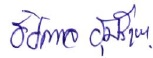 	ลงชื่อ  	วันที่รายงาน 15 ธันวาคม 2566	ชื่อประธาน/อาจารย์ผู้รับผิดชอบหลักสูตร อ.ดร.นวพรรษ รัตนบุญทวี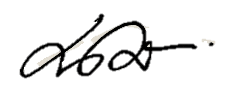 	ลงชื่อ 	วันที่รายงาน ผลการประเมินของอาจารย์ส่วนบนของฟอร์มผศ.ดร. ชัชวาล ชุมรักษา0317411 : การจัดการศูนย์เทคโนโลยีและนวัตกรรมการศึกษา ปีการศึกษา 2566/1
ประเมินแล้ว 36 จาก 55 คน ร้อยละ 65.45[กลับไป] ส่งออกเป็น Excelส่วนล่างของฟอร์มหัวข้อรายละเอียดข้อมูลรหัสและชื่อรายวิชา(ภาษาไทย) 0317411 การจัดการศูนย์เทคโนโลยีและนวัตกรรมการศึกษา(ภาษาอังกฤษ) Management of Educational Technology and Innovation Centerประเภทของรายวิชา รายวิชาศึกษาทั่วไป	 วิชาเลือกเสรี    รายวิชาเฉพาะ ของหลักสูตร การศึกษาบัณฑิตรายวิชาที่ต้องเรียนมาก่อน (ถ้ามี)ชื่ออาจารย์ผู้รับผิดชอบรายวิชาผศ.ดร.ชัชวาล  ชุมรักษาชื่ออาจารย์ผู้สอน (รายกลุ่ม) : จำนวน  1  คน(กรุณาแนบรายชื่ออาจารย์ผู้สอน ในภาคผนวกท้ายรายงาน)ปีการศึกษา/ภาคเรียน ที่เปิดสอนปีการศึกษา 2566/ภาคเรียนที่ 1สถานที่เรียนภายนอกมหาวิทยาลัยรวม - แห่ง ได้แก่1.	2.	CLO 1อธิบาย หลักการ แนวคิด ทฤษฎี การแพร่กระจายนวัตกรรมและเทคโนโลยีการศึกษา  การจัดการศูนย์เทคโนโลยีและนวัตกรรมการศึกษาได้CLO 2อธิบาย ประเภทของแหล่งทรัพยากรการเรียนรู้  โครงสร้างและการจัดการ บทบาท หน้าที่ ความรับผิดชอบ ภาวะผู้นำ และกระบวนการนิเทศสื่อการศึกษาได้CLO 3วิเคราะห์ และออกแบบศูนย์เทคโนโลยีและนวัตกรรมการศึกษาที่เหมาะสมได้CLO 4ใช้วิจารณญาณในการตัดสินเกี่ยวกับการจัดการศูนย์เทคโนโลยีและนวัตกรรมการศึกษาได้CLO 5มีความรับผิดชอบ ทำงานร่วมกับผู้อื่น และการใช้เทคโนโลยีสารสนเทศได้วิธีการจัดการเรียนการสอนในรายวิชา*ผลลัพธ์การเรียนรู้ระดับรายวิชา(Course Learning Outcomes: CLOs)ผลลัพธ์การเรียนรู้ระดับรายวิชา(Course Learning Outcomes: CLOs)ผลลัพธ์การเรียนรู้ระดับรายวิชา(Course Learning Outcomes: CLOs)ผลลัพธ์การเรียนรู้ระดับรายวิชา(Course Learning Outcomes: CLOs)ผลลัพธ์การเรียนรู้ระดับรายวิชา(Course Learning Outcomes: CLOs)ปัญหาของวิธีการสอนปัญหาของวิธีการสอนปัญหาและข้อเสนอแนะในการแก้ไขปัญหาวิธีการจัดการเรียนการสอนในรายวิชา*CLO1CLO2CLO3CLO4CLO5มีไม่มีปัญหาและข้อเสนอแนะในการแก้ไขปัญหา Active LearningCollaborative Learningสิ่งสนับสนุนผลการดำเนินการผลการดำเนินการผลการดำเนินการสิ่งสนับสนุนมีการดำเนินการไม่ได้ดำเนินการแผนการปรับปรุงคู่มือนิสิตที่เป็นปัจจุบันคู่มือนิสิต พ.ศ. 2566การใช้เทคโนโลยีสารสนเทศและการสื่อสาร1. ใช้ระบบ TSU MOOC เป็นช่องทางในการเผยแพร่ข่าวสาร กิจกรรมการเรียนรู้เพื่อทบทวนเนื้อหา และการส่งงาน2. จัดการเรียนการสอนในห้องที่มีโปรแกรม และ Application พร้อมด้วยระบบอินเทอร์เน็ตที่มีศักยภาพในการจัดการเรียนการสอน ทำให้ผู้เรียนได้ฝึกทักษะการใช้งานเทคโนโลยีดิจิทัลในการสืบค้นและนำเสนอรายงานได้อย่างเต็มที่3. ใช้ระบบการฝากไฟล์บนระบบ Google drive  ที่ให้บริการโดยมหาวิทยาลัยทักษิณ ในกรณีที่ให้นิสิตดาวน์โหลดไฟล์ตัวอย่าง และไฟล์สำหรับการฝึกปฏิบัติระบบในการรับทราบปัญหา นิสิตแจ้งเข้ามาทางโทรศัพท์มือถือ line กลุ่ม หรือ เข้ามาพบที่ห้องพักอาจารย์ได้ตลอดเวลาระบบช่วยเหลือนิสิตที่มีปัญหา1. มีช่องทางออนไลน์ให้นิสิตปรึกษาปัญหาส่วนตัว 2. เรียกพบนิสิตเพื่อหาวิธีการแก้ปัญหา3. ประสานงานอาจารย์ที่ปรึกษาทางวิชาการของนิสิต ในกรณีที่ปัญหานั้นอยู่นอกเหนือการดูแลของอาจารย์ประจำวิชา4. ติดตามผลกับนิสิต และอาจารย์ที่ปรึกษาทางวิชาการเป็นระยะอื่น ๆ ระบุ ชั่วโมงการเรียนการสอนชั่วโมงการเรียนการสอนหัวข้อการเรียนรู้หัวข้อการเรียนรู้หัวข้อการเรียนรู้1.	จำนวนชั่วโมงตามแผนการสอน	(นับรวมภาคทฤษฎีและปฏิบัติ)45  ชม.45  ชม.1.	จำนวนหัวข้อการเรียนรู้ตามแผนการสอน15  หัวข้อ2.	จำนวนชั่วโมงที่สอนได้จริง45  ชม.45  ชม.2.	จำนวนหัวข้อการเรียนรู้ที่สอนได้จริง15  หัวข้อ3.	ร้อยละของจำนวนชั่วโมงที่สอนได้จริงเทียบกับแผนร้อยละ 100ร้อยละ 1003.	ร้อยละของจำนวนหัวข้อการเรียนรู้ที่สอนได้จริงเทียบกับแผนร้อยละ 100หัวข้อที่สอนไม่ครอบคลุมตามแผนนัยสำคัญ นัยสำคัญ นัยสำคัญ แนวทางทางการสอนชดเชย/การป้องกันปัญหาในอนาคตหัวข้อที่สอนไม่ครอบคลุมตามแผนมากปานกลางน้อยแนวทางทางการสอนชดเชย/การป้องกันปัญหาในอนาคตวิธีจัดการประเมินผลแบบ formative evaluationแผนที่กำหนดไว้แผนที่กำหนดไว้แนวทางการปรับปรุงพัฒนาวิธีจัดการประเมินผลแบบ formative evaluationมีไม่มีก.	กำหนดระยะเวลา/ช่วงเวลาประเมินไว้อย่างชัดเจน   ข.	กำหนดเครื่องมือที่ใช้ (ถ้ามีการกำหนด ให้ระบุเครื่องมือที่ใช้ประกอบ)(1)	แบบประเมินการนำเสนอ(2)	แบบประเมินรายงาน(3)	แบบสังเกตการร่วมมือค.	มีการให้ข้อมูลป้อนกลับแก่นิสิตรายบุคคล (ถ้ามี) ระบุวิธีการที่ใช้  การให้ข้อเสนอแนะในเนื้อหา และการนำเสนอหน้าชั้นเรียนง.	นำผลประเมินมาวางแผนช่วยเหลือนิสิตวิธีการวัดผลการเรียนรู้*ผลลัพธ์การเรียนรู้ระดับรายวิชา(Course Learning Outcomes: CLOs)ผลลัพธ์การเรียนรู้ระดับรายวิชา(Course Learning Outcomes: CLOs)ผลลัพธ์การเรียนรู้ระดับรายวิชา(Course Learning Outcomes: CLOs)ผลลัพธ์การเรียนรู้ระดับรายวิชา(Course Learning Outcomes: CLOs)ผลลัพธ์การเรียนรู้ระดับรายวิชา(Course Learning Outcomes: CLOs)ผลลัพธ์การเรียนรู้ระดับรายวิชา(Course Learning Outcomes: CLOs)ปัญหาในการวัดผลฯปัญหาในการวัดผลฯปัญหาและข้อเสนอแนะในการแก้ไขปัญหาวิธีการวัดผลการเรียนรู้*CLO1CLO2CLO3CLO4CLO5CLO6มีไม่มีปัญหาและข้อเสนอแนะในการแก้ไขปัญหาแบบทดสอบแบบสังเกตกระบวนการวัดและประเมินผลลัพธ์การเรียนรู้การดำเนินการการดำเนินการแนวทางการพัฒนาคุณภาพกระบวนการวัดและประเมินผลลัพธ์การเรียนรู้มีไม่มีแนวทางการพัฒนาคุณภาพ1.	ใช้การวัดผลด้วยการสอบ 	1.1	กำหนด table of specification	1.2	ทบทวนข้อสอบก่อนนำไปใช้	1.3	วิเคราะห์ข้อสอบ	1.4	จัดทำคลังข้อสอบ2.	จัดทำ Rubrics เป็นเครื่องมือในการวัดผล3.	กำหนดเกณฑ์ตัดสินผลการประเมินไว้ชัดเจน4.	ใช้ระบบการตัดสินผล/การตัดเกรดที่เป็นไปตามมาตรฐาน	 อิงเกณฑ์	 อิงกลุ่ม	 อื่น ๆ ระบุ5.	จัดการทวนสอบการวัดและประเมินผลลัพธ์การเรียนรู้จำนวนนิสิตจำนวนจำนวนหมายเหตุจำนวนนิสิตคนร้อยละ*1.	นิสิตที่ลงทะเบียนเรียน (ณ วันหมดกำหนดวันเพิ่ม/ถอนรายวิชา)551002.	นิสิตที่ถอนรายวิชา (W)003.	นิสิตที่คงอยู่เมื่อสิ้นสุดรายวิชา551004.	นิสิตที่สอบซ่อม หรือสอบแก้ตัว00 5.	นิสิตที่ลงทะเบียนซ้ำ (ผู้ที่สอบไม่ผ่าน)00ข้อมูลระดับคะแนน/เกรด (น้ำหนักคะแนนของเกรด) หลังซ่อมแล้วระดับคะแนน/เกรด (น้ำหนักคะแนนของเกรด) หลังซ่อมแล้วระดับคะแนน/เกรด (น้ำหนักคะแนนของเกรด) หลังซ่อมแล้วระดับคะแนน/เกรด (น้ำหนักคะแนนของเกรด) หลังซ่อมแล้วระดับคะแนน/เกรด (น้ำหนักคะแนนของเกรด) หลังซ่อมแล้วระดับคะแนน/เกรด (น้ำหนักคะแนนของเกรด) หลังซ่อมแล้วระดับคะแนน/เกรด (น้ำหนักคะแนนของเกรด) หลังซ่อมแล้วระดับคะแนน/เกรด (น้ำหนักคะแนนของเกรด) หลังซ่อมแล้วระดับคะแนน/เกรด (น้ำหนักคะแนนของเกรด) หลังซ่อมแล้วระดับคะแนน/เกรด (น้ำหนักคะแนนของเกรด) หลังซ่อมแล้วระดับคะแนน/เกรด (น้ำหนักคะแนนของเกรด) หลังซ่อมแล้วข้อมูลAB+BC+CD+DFWIรวมข้อมูล(4.0)(3.5)(3.0)(2.5)(2.0)(1.5)(1.0)(0)--รวม1.	จำนวนนิสิตที่ได้แต่ละเกรด (คน)212012200002.	นิสิตที่ได้แต่ละเกรด คิดเป็น
ร้อยละของนิสิตที่ลงทะเบียนเรียนทั้งหมด38.1836.3621.823.6400001003.	จำนวนนิสิตที่ได้เกรด A - F 21201220000554.	น้ำหนักคะแนนของเกรด 
คูณ จำนวนนิสิตที่ได้เกรดนั้น ๆ847036500001955.	ค่าเฉลี่ยรวมของเกรดนิสิตทั้งชั้นปี วิธีคำนวณ = ผลรวมในข้อ 4 /ผลรวมในข้อ 3วิธีคำนวณ = ผลรวมในข้อ 4 /ผลรวมในข้อ 3วิธีคำนวณ = ผลรวมในข้อ 4 /ผลรวมในข้อ 3วิธีคำนวณ = ผลรวมในข้อ 4 /ผลรวมในข้อ 3วิธีคำนวณ = ผลรวมในข้อ 4 /ผลรวมในข้อ 3วิธีคำนวณ = ผลรวมในข้อ 4 /ผลรวมในข้อ 3วิธีคำนวณ = ผลรวมในข้อ 4 /ผลรวมในข้อ 3วิธีคำนวณ = ผลรวมในข้อ 4 /ผลรวมในข้อ 3วิธีคำนวณ = ผลรวมในข้อ 4 /ผลรวมในข้อ 3วิธีคำนวณ = ผลรวมในข้อ 4 /ผลรวมในข้อ 33.55หมายเหตุ: รายวิชากำหนดเกณฑ์ตัดสินการผ่านการประเมินผลที่ เกรด = 2.00หมายเหตุ: รายวิชากำหนดเกณฑ์ตัดสินการผ่านการประเมินผลที่ เกรด = 2.00หมายเหตุ: รายวิชากำหนดเกณฑ์ตัดสินการผ่านการประเมินผลที่ เกรด = 2.00หมายเหตุ: รายวิชากำหนดเกณฑ์ตัดสินการผ่านการประเมินผลที่ เกรด = 2.00หมายเหตุ: รายวิชากำหนดเกณฑ์ตัดสินการผ่านการประเมินผลที่ เกรด = 2.00หมายเหตุ: รายวิชากำหนดเกณฑ์ตัดสินการผ่านการประเมินผลที่ เกรด = 2.00หมายเหตุ: รายวิชากำหนดเกณฑ์ตัดสินการผ่านการประเมินผลที่ เกรด = 2.00หมายเหตุ: รายวิชากำหนดเกณฑ์ตัดสินการผ่านการประเมินผลที่ เกรด = 2.00หมายเหตุ: รายวิชากำหนดเกณฑ์ตัดสินการผ่านการประเมินผลที่ เกรด = 2.00หมายเหตุ: รายวิชากำหนดเกณฑ์ตัดสินการผ่านการประเมินผลที่ เกรด = 2.00หมายเหตุ: รายวิชากำหนดเกณฑ์ตัดสินการผ่านการประเมินผลที่ เกรด = 2.00หมายเหตุ: รายวิชากำหนดเกณฑ์ตัดสินการผ่านการประเมินผลที่ เกรด = 2.00ข้อมูลระดับการตัดสินผลระดับการตัดสินผลระดับการตัดสินผลระดับการตัดสินผลระดับการตัดสินผลรวมข้อมูลVGGSUIรวม1.	จำนวนนิสิตที่ได้แต่ละระดับ (คน)2.	นิสิตที่ได้แต่ละระดับ คิดเป็นร้อยละของนิสิตที่ลงทะเบียนเรียนทั้งหมด3.	จำนวนนิสิตที่ได้ผลการเรียนเป็น U คิดเป็นร้อยละของนิสิตที่ลงทะเบียนเรียนทั้งหมดความคลาดเคลื่อนในด้านมีไม่มีระบุเหตุผลที่คลาดเคลื่อน1.	ด้านกำหนดช่วงเวลา2.	ด้านวิธีการวัดและประเมินผล3.	การทวนสอบผลสัมฤทธิ์ของนิสิต	3.1	การบันทึกคะแนน	3.2	วิธีการตัดเกรดปัญหาที่พบผู้ได้รับผลกระทบผู้ได้รับผลกระทบผลกระทบที่เกิดขึ้น และ การแก้ไขปัญหาที่ได้ดำเนินการแล้วหรือ แนวทาง/การวางแผนแก้ไขปัญหาปัญหาที่พบนิสิตผู้สอนผลกระทบที่เกิดขึ้น และ การแก้ไขปัญหาที่ได้ดำเนินการแล้วหรือ แนวทาง/การวางแผนแก้ไขปัญหา1.	-2.	-ปัญหาที่พบผู้ได้รับผลกระทบผู้ได้รับผลกระทบผลกระทบที่เกิดขึ้น และ การแก้ไขปัญหาที่ได้ดำเนินการแล้วหรือ แนวทาง/การวางแผนแก้ไขปัญหาปัญหาที่พบนิสิตผู้สอนผลกระทบที่เกิดขึ้น และ การแก้ไขปัญหาที่ได้ดำเนินการแล้วหรือ แนวทาง/การวางแผนแก้ไขปัญหา1.	-2.	-จำนวน/ร้อยละปีการศึกษาปีการศึกษาปีการศึกษาจำนวน/ร้อยละ256X-2256X-1256X*1.	นิสิตที่ลงทะเบียนเรียนทั้งหมด (คน) 552.	จำนวนนิสิตที่ร่วมในการตอบแบบประเมิน (คน)363.	ร้อยละของนิสิตที่ร่วมในการตอบแบบประเมิน 	(คิดเป็นร้อยละจากจำนวนนิสิตที่ลงทะเบียนเรียนรายวิชาทั้งหมด ในปีการศึกษานั้น)65.45หมายเหตุ: 256X*  คือ ปีล่าสุดที่รายงานผล มคอ.5หมายเหตุ: 256X*  คือ ปีล่าสุดที่รายงานผล มคอ.5หมายเหตุ: 256X*  คือ ปีล่าสุดที่รายงานผล มคอ.5หมายเหตุ: 256X*  คือ ปีล่าสุดที่รายงานผล มคอ.5ประเด็นการประเมิน(1) ร้อยละที่พึงพอใจ(1) ร้อยละที่พึงพอใจ(1) ร้อยละที่พึงพอใจ(2) ร้อยละไม่พึงพอใจ(2) ร้อยละไม่พึงพอใจ(2) ร้อยละไม่พึงพอใจ(3) ค่าเฉลี่ยความพึงพอใจ(3) ค่าเฉลี่ยความพึงพอใจ(3) ค่าเฉลี่ยความพึงพอใจประเด็นการประเมินปีการศึกษาปีการศึกษาปีการศึกษาปีการศึกษาปีการศึกษาปีการศึกษาปีการศึกษาปีการศึกษาปีการศึกษาประเด็นการประเมิน256X-2256X-1256X*256X-2256X-1256X*256X-2256X-1256X*1.	ความพึงพอใจต่อภาพรวมของการจัดการเรียนการสอนของรายวิชา4.13-4.132.	ความพึงพอใจต่อด้านสิ่งสนับสนุนการเรียนรู้---3.	 (ตามที่รายวิชาต้องการเสนอ)4.	 (ตามที่รายวิชาต้องการเสนอ)5.	 (ตามที่รายวิชาต้องการเสนอ)หมายเหตุ: 256X*  คือ ปีล่าสุดที่รายงานผล มคอ.5หมายเหตุ: 256X*  คือ ปีล่าสุดที่รายงานผล มคอ.5หมายเหตุ: 256X*  คือ ปีล่าสุดที่รายงานผล มคอ.5หมายเหตุ: 256X*  คือ ปีล่าสุดที่รายงานผล มคอ.5หมายเหตุ: 256X*  คือ ปีล่าสุดที่รายงานผล มคอ.5หมายเหตุ: 256X*  คือ ปีล่าสุดที่รายงานผล มคอ.5หมายเหตุ: 256X*  คือ ปีล่าสุดที่รายงานผล มคอ.5หมายเหตุ: 256X*  คือ ปีล่าสุดที่รายงานผล มคอ.5หมายเหตุ: 256X*  คือ ปีล่าสุดที่รายงานผล มคอ.5หมายเหตุ: 256X*  คือ ปีล่าสุดที่รายงานผล มคอ.5แผนการปรับปรุงที่เสนอในภาคเรียน/ปีการศึกษาที่ผ่านมาผลการดำเนินการในปีการศึกษานี้ผลการดำเนินการในปีการศึกษานี้ผลกระทบในกรณีที่ไม่สำเร็จและแผนการจัดการ/ปรับปรุงเพื่อให้มีประสิทธิผลแผนการปรับปรุงที่เสนอในภาคเรียน/ปีการศึกษาที่ผ่านมาสำเร็จไม่สำเร็จ/ไม่ได้ดำเนินการผลกระทบในกรณีที่ไม่สำเร็จและแผนการจัดการ/ปรับปรุงเพื่อให้มีประสิทธิผล1.	2.	2.	แผนงาน/กิจกรรมที่จะดำเนินการ ระยะเวลาคาดว่าแล้วเสร็จผู้รับผิดชอบ1.	การศึกษานอกสถานที่/ประสบการณ์ตรงตลอดภาคเรียนผู้สอน2.	วิเคราะห์ผู้เรียน/ปรับกิจกรรมการเรียนการสอนให้เหมาะสมตลอดภาคเรียนผู้สอนผลการประเมินรายวิชา ผศ.ดร. ชัชวาล ชุมรักษา ปีการศึกษา 2566/1 : 0317411 การจัดการศูนย์เทคโนโลยีและนวัตกรรมการศึกษา ประเมินแล้ว 36 จาก 55 คน ร้อยละ 65.45เฉลี่ยSD1.การสอน4.110.921.แจ้งวัตถุประสงค์ ผลลัพธ์การเรียนรู้ และแผนการสอนแต่ละบทเรียนอย่างชัดเจน4.280.742.ใช้เอกสารประกอบการสอน ตำรา หนังสือ และสื่อการสอนในการจัดการเรียนรู้4.110.823.อธิบายแนวคิดหลักของแต่ละบทเรียนได้อย่างชัดเจน4.170.814.มีการแนะนำให้นิสิตไปศึกษาค้นคว้าแหล่งทรัพยากรและข้อมูลสารสนเทศที่สำนักหอสมุด มหาวิทยาลัยทักษิณ4.110.955.มีวิธีการสอนที่หลากหลายและสามารถนำความรู้ต่าง ๆ มาถ่ายทอดให้แก่นิสิตได้เป็นอย่างดี3.921.086.อธิบายให้นิสิตเห็นความสำคัญของรายวิชานี้และความสัมพันธ์กับรายวิชาอื่น4.030.947.มีวิธีการสอนให้นิสิตคิด วิเคราะห์ และสรุปหาคำตอบด้วยตนเอง4.190.898.มีวิธีการจัดกิจกรรมการเรียนรู้ที่ทำให้นิสิตบรรลุผลลัพธ์การเรียนรู้ของรายวิชา4.140.939.สอนเนื้อหาครบตามแผนการสอนที่กำหนดไว้ทั้ง 15 สัปดาห์4.170.8810.เปิดโอกาสให้นิสิตซักถามข้อสงสัยในห้องเรียน4.140.9311.มีการจัดการเรียนรู้ที่มีความเหมาะสมกับระดับความสามารถของนิสิต4.170.9112.นำเทคโนโลยี ผลงานวิจัย หรือความรู้ใหม่มาใช้ประกอบการจัดการเรียนรู้3.891.122.การวัดผลและประเมินผล4.130.8913.แจ้งวิธีการวัดผลการเรียนและเกณฑ์การวัดที่ชัดเจน4.310.7514.มีวิธีการวัดและประเมินผลการเรียนรู้ในรายวิชาที่สอดคล้องกับผลลัพธ์การเรียนรู้ของรายวิชา4.140.9915.ให้คำแนะนำ/ข้อเสนอแนะเกี่ยวกับงานที่มอบหมายให้กับนิสิตอย่างชัดเจน3.940.9216.ให้แนวทางในการนำความรู้จากรายวิชาไปประยุกต์ใช้ในชีวิตประจำวันได้4.110.893ทั่วไป4.170.8217.มีเวลาให้นิสิตปรึกษาหารือนอกชั้นเรียน4.030.8818.มีการสอดแทรกคุณธรรม จริยธรรม และจรรยาบรรณวิชาชีพระหว่างการสอน4.220.8719.เข้าสอนครบตามจำนวนคาบเรียนที่กำหนด โดยเข้าสอนตรงเวลาและเลิกตรงเวลา4.190.7920.มีความมั่นคงทางอารมณ์ ใช้ภาษาและกริยาวาจาที่สุภาพเหมาะสม4.250.7721.ข้อคิดเห็น
-.
--
-ควรปรับวิธีการสอนให้นิสิตมีส่วนร่วมมากกว่านี้ วิธีที่ใช้ปัจจุบันนั้นไม่น่าสนใจเท่าที่ควร
-ได้ความรู้เกี่ยวใหม่ๆเยอะเลยครับ
--สรุปผลประเมินสรุปผลประเมิน4.130.89